МІСЦЕВИЙ ВІДМІНОК (М. В.) (The Locative сase)ІМЕННИКДе? (Where?), на, у(в) кому? (on, in whom?), на, у(в) чому? (on, in what?)Вживається (Is used):– для позначення місця (to indicate the place)Де ти навчаєшся? – Я навчаюся в університеті. Де він живе? – Він живе в селі.Н. в. хто? що?- [] (-и, -і):Ч. р.	– стіл (столи)(він)      -к (-и) – парк (парки) -й (-ї) – музей (музеї)М. в. де?на, у (в) кому? на, у (в) чому? -і (-ах, -ях)– на столі (на столах)-у (-ах) – у парку (у парках) -ї (-ях) – у музеї (у музеях)Ж. р. (вона)С. р. (воно)-а (-и) – книжка (книжки)-я (-і) – пісня (пісні)-ія (-ії) – лекція (лекції) -о (-а) – село (села)але, ліжко (ліжка)-е (-я) – море (моря)- і (-ах) – у книжці (у книжках) г – зк – ц	тільки в однині х – с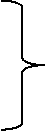 -і (-ях) – у пісні (у піснях)-ії (-іях) – на лекції (на лекціях) -і (-ах) – у селі (у селах)на ліжку (ліжках)-і (-ях) – у морі (у морях)56. Прочитайте. Де?в університеті в аудиторіїу групі у школі в клубі у театрі у музеї у місті у центрі у сумці в озері у моріна факультеті на лекціїна занятті на концерті на виставці на пошті на стадіоні на зупинці на станції на вокзалі на озеріна моріна поверсі на базарі на вулиці на подвір’ї на роботі на квартирі на заході на сходіна півночі на півдніна батьківщині57. Напишіть правильно речення.1) Я живу в (місто), а мої батьки (село).2) Її старший брат вчиться (університет), а його сестра (школа). 3) Я купую книжки (книгарня), а вона бере їх (бібліотека).4) Вони вечеряють (ресторан або кафе), а ми (дім). 5) Ти любиш відпочивати (парк), а я (озеро).6) Наші друзі живуть (Київ), а їхні (Львів).7) Її тато працює (лікарня), а мама (фабрика).8) Тернопіль знаходиться (захід), а Дніпро (схід). 9) Я пишу (зошит), а він (листок).10)Вона любить дивитися фільми (дім, телевізор), а він (кінотеатр).58. На місці пропусків напишіть прийменники у(в), на.1. Я сиджу … світлій аудиторії. 2. Вони працюють … заводі. 3. Ви читаєте … бібліотеці. 4. Книжка лежить … столі. 5. Вона живе … маленькому місті. 6. Він любить дивитись кіно … кінотеатрі. 7. Ми стоїмо … вулиці. 8. Мій брат сидить … зеленому дивані … вітальні. 9. Моя мама працює … магазині. 10. Картина висить … стіні. 11. Мої речі лежать … цій шафі. 12. … класі ми пишемо вправи … дошці. 13. … кожному занятті української мови ми вивчаємо35щось нове. 14. Він любить слухати радіо … машині. 15. Ми живемо … гуртожитку. 16. Чудові квіти стоять … вазі … столі.59. Дайте відповіді на запитання.1) Де ви живете? Де живуть ваші батьки? Де живуть ваші друзі?2) Де ви навчаєтеся? Де навчаються ваші брати і сестри. Де навчаються ваші друзі?3) Де ви любите відпочивати? Де відпочивають ваші рідні? Де можуть відпочивати українці? Де відпочивають ваші друзі?4) Де ви купуєте хліб? Де ваші друзі купують книжки? Де ви купуєте квитки? Де ви можете купити конверти?5) Де знаходиться наш університет? Де знаходиться ваш гуртожиток? Де розташований Тернопіль?60. Дайте відповідь на запитання.1. Ви живете у селі? 2. Ви навчаєтеся у школі? 3. Студенти беруть книжки у книгарні? 4. Ви снідаєте у ресторані? 5. Ти спиш на кріслі? 6. Ти миєшся у вітальні? 7. Ми купуємо ліки в банку? 8. Ви пишете слова у книжці? 9. Ми відпочиваємо в університеті? 10. Люди купують одяг на пошті?61. Прочитайте. Де?у парку у банкуу будинку у словнику у куткуу гуртожитку на малюнкунога – на нозі рука – на руці вухо – у вусі62. Напишіть відповідь на запитання.Зразок: Де висить картина? – Вона висить на стіні.1.	Де лежить килим? (підлога). 2. Де стоїть сумка? (крісло). 3. Де лежать олівці? (сумка) 4. Де купують ліки? (аптека) 5. Де написана вправа? (книжка) 6. Де живуть студенти? (гуртожитки) 7. Де студенти чекають викладача? (аудиторія) 8. Де наш декан? (деканат) 9. Де люблять відпочивати тернополяни? (парки) 10. Де ти купуєш одяг? (магазини)63. Побудуйте правильно речення. шапку джинси рукавиціМи носимо	чоботи каблучки сережки намисто36(голова) (ноги) (руки) (ноги) (пальці) (вуха) (шия)64.	Передайте інформацію одним реченням.Зразок: Це наш університет. Тут ми навчаємося. Де ми навчаємося? – Ми навчаємося в університеті.1. Там бібліотека. Там студенти беруть підручники. Де студенти беруть підручники? 2. Це аптека. Тут я купую ліки. Де я купую ліки? 3. Це гуртожиток. Там живуть іноземні студенти. Де живуть іноземні студенти? 4. Це аудиторії. Тут навчаються студенти. Де навчаються студенти? 5. Це Тернопіль. Тут я живу. Де я живу? 6. Ось музей. Тут ми були на екскурсії. Де ми були на екскурсії? 7. Це стадіон. Тут грають футбол. Де грають футбол? 8. Це ресторан. Там часто вони обідають. Де вони часто обідають?65.	Напишіть запитання. 1. – …?–	Він навчається в університеті. 2. – … ?–	Ми живемо в гуртожитку. 3. – …?–	Моя сестра навчається у школі. 4. – …?–	Ти купуєш хліб у магазині. 5. – …?–	Ми пишемо у зошитах.66. Напишіть за зразком.Зразок: Ручки лежать на столі. – Ручки лежать на столах.1. Карти висять на стіні. 2. Учителі працюють у школі. 3. Він купує книжки у книгарні. 4. Студенти були у театрі. 5. Учні читають текст про Україну в класі. 6. Ти пишеш у зошиті. 7. Студенти живуть у гуртожитку. 8. Одяг лежить у шафі. 9. Ми шукаємо нові слова в словнику. 10. Вони читають у бібліотеці. 11. Вони сидять у аудиторії. 12. Діти дивляться мультфільми в кінотеатрі. 13. Перукарі працюють у перукарні. 14. Вони були на екскурсії в музеї.67. Прочитайте текст, знайдіть іменники місцевого відмінку у множині.Це університет. У аудиторіях сидять студенти. Вони читають тексти у книжках і шукають нові слова у словниках. Студенти пишуть вправи у зошитах. На столах лежать ручки та олівці. На стінах висять фотографії.68. Прочитайте текст. Зверніть увагу на підкреслені слова.Я – студент. Я – іноземець. Я навчаюсь в Тернопільському національному технічному університеті імені Івана Пулюя.Ось моя група. В групі у нас 10 хлопців та 5 дівчат. Ми усі живемо в гуртожитку, на другому поверсі. А ось і наш гуртожиток. Це пятиповерховий будинок. Тут, на кожному поверсі, є кухня, душ, туалет.А це моя кімната. Вона маленька, але чиста та гарна. Біля вікна стоїть стіл. На столі лежать мої зошити, книжки, ручки та стоїть лампа. Тут я пишу моє37домашнє завдання. Я читаю вправу та пишу її у зошиті. Усі книжки на столі написані українською мовою. Я уже добре читаю, але ще не все розумію.Біля столу стоїть крісло. На ньому я сиджу, коли пишу. Праворуч стоїть ліжко. На ліжку лежить моя подушка та ковдра. Тут я сплю. Ліворуч стоїть тумбочка. На тумбочці стоїть ваза, а у вазі є квіти. У тумбочці лежать мої речі. У кімнаті є шафа. Вона велика, коричнева. У шафі є мій одяг: куртка, червоний светр, сірі штани.На коричневій підлозі лежить невеликий килим. Ми купили його у магазині. На одній стіні висить чотири картини. На них намальовані пейзажі. Їх мені подарували мої українські друзі. На іншій стіні є дві полиці. Там лежать мої книжки.Мені подобається жити у цій кімнаті.